Open Canoe Report 2021/22 season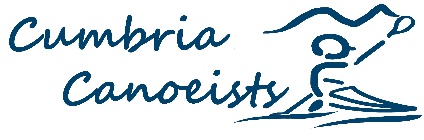 A great programme offered by various coaches over the last year. Thank you all for your support and offerings.We have offered 12 events covering open water, moving water and journeys.   Sadly, not all events ran due to a lack of interest. These were generally the events on open water although Rob G's offer of the Tay for a weekend only had one taker so was cancelled. The local moving water events had better attendance with the best attended one being led by Tony on the Eden. I think the focus for next year needs to be aimed at beginners again however we are open to suggestions.  With an email list of over 60 expressions of interest from Open Boaters, our responses have been minimal.As a team we are looking at renewing training and improving qualifications to ensure we can offer a wide range of events. We had a great training session (2 days) at the start of October on open water and need to look at organising the next one for moving water.Jamie Magee – Cumbria Canoeists Open Canoe Rep